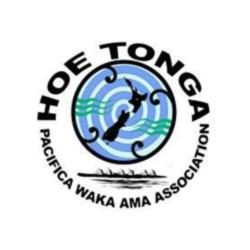 ELECTED BOARD MEMBER NOMINATION FORMName of Nominee		Contact Email:		Contact Phone:		Name of nominating Club:		Contact Email:		Nomination forms must be typed. Reason for Nomination: (To be completed by Member Club)Nominee personal statement: 500-words Max. To be completed by the nominee, providing a background summary highlighting relevant skills and experience plus motivation for this role.This information will be shared with the Hoe Tonga Member clubs to assist them with the voting process should a vote be required. Checklist:Please Tick:I can commit to attending monthly meetings – Yes/NoI am aware of my liabilities as a director – Yes/NoI have read the Hoe Tonga Waka Ama Association Incorporated constitution – Yes/NoLink here: https://drive.google.com/file/d/0B05pwpKKFJ3HSW56ZVNPRVlia2c/view?resourcekey=0-3ovsDAgu5BUwGiaLrqF8XAPotential Board members should understand, from the outset of the election process, the legal obligations of being a member of a Board:Board members exercise stewardship responsibility on behalf of others (usually as members of an incorporated society or beneficiaries of a charitable trust). The Board is responsible for: the achievement of appropriate outcomes; acting in the best interests of the organisation as a wholethe financial security of the organisation; and the expression of a moral and social responsibility to the sport and to its members. Joint liability – all Board directors are equally liable for actions and decisions taken by the Board. Non-attendance at a meeting at which a decision is made doesn’t absolve a director from shared responsibility, accountability or liability. Nominations can be made by Member Clubs. You can nominate any individual. Nominees do not need to be a member/paddler of your club. Please email to hoetonga@gmail.com and cc. Waka Ama NZ, Aukaha Project Manager, Trevor Meiklejohn trevor@wakaama.co.nz by 5pm on Thursday 16th May 2024.we will reply to confirm your nomination has been receivedFor further information please contact.Email: hoetonga@gmail.com 
